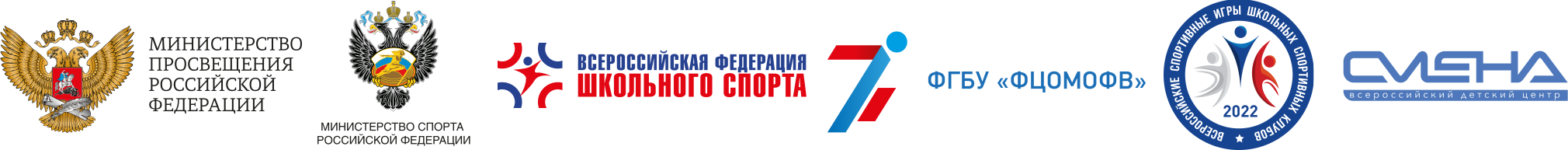 ПРЕСС-РЕЛИЗ26.04.2022 г.Краснодарский край, Анапский р-н, п. СуккоВ «Смене» пройдут Всероссийские соревнования школьных спортивных клубовВ «Смене» пройдет финальный этап Всероссийских спортивных игр школьных спортивных клубов. В нем примут участие 900 ребят из 57 регионов России. Всероссийские спортивные игры школьных спортивных клубов стартовали в «Смене» 25 апреля и продлятся до 15 мая. Это четвертый, финальный этап соревнований, в котором примут участие 57 команд – победителей в своих регионах. В состав каждой команды войдут 16 школьников в возрасте 12-13 лет.  Организаторы соревнований: Министерство просвещения РФ, Министерство спорта РФ, Всероссийская федерация школьного спорта, Федеральный центр организационно-методического обеспечения физического воспитания, ВДЦ «Смена».  «Игры школьных спортивных клубов — динамично развивающиеся, соревнования. Образовательная программа игр всегда проходит на высоком воспитательном уровне и направлена на всестороннее развитие детей, в том числе и патриотическое. Мы проведем акцию в поддержку российских олимпийцев и паралимпийцев. Школьники посетят мастер-классы от именитых спортсменов, узнают о достижениях советского спорта. И все это ради единой цели — чтобы как можно больше детей в нашей стране занимались массовым спортом, стали здоровыми и успешными людьми, открыли для себя перспективы в профессиональном спорте и спортивной педагогике», — прокомментировал директор ФГБУ «Федеральный центр организационно-методического обеспечения физического воспитания» Николай Федченко.Соревнования пройдут в семи спортивных дисциплинах – бадминтон, баскетбол (дисциплина  3х3), легкая атлетика (эстафета 4х100), настольный теннис, плавание, самбо, футбол (дисциплина 6х6), и трех видах конкурсной программы – творческом домашнем задании, интеллектуальной игре «Брейн-ринг» и фотоконкурсе «История наших игр», где команды представят фотоархивы о жизни своих школьных спортивных клубов.«Всероссийские игры школьных спортивных клубов — это значимое мероприятие для «Смены», которое стало возможным, в первую очередь благодаря спортивной инфраструктуре Центра. Мы с нетерпением ждем начала соревнований. Уверен, что игры пройдут на высоком уровне, и в предстоящие три недели «Смена» увидит яркую борьбу, в которой обязательно победит сильнейший!» – отметил директор ВДЦ «Смена» Игорь Журавлев.Следить за ходом соревнований будет судейская коллегия в составе представителей Всероссийских федераций всех видов спорта, заявленных на играх, а также конкурсная комиссия. Главным судьей Всероссийского  этапа станет Вячеслав Виноградов, который с 2011 года возглавляет судейскую коллегию Всероссийских спортивных игр школьников «Президентские спортивные игры». Победителей определят в командном (юноши и девушки) и общекомандном зачетах. Команды-призеры получат дипломы, кубки и памятные призы. Имена победителей будут внесены в государственный информационный ресурс о детях, проявивших выдающиеся способности, образовательного фонда «Талант и успех». «В региональном этапе игр школьных спортивных клубов наша команда заняла первое место во всех дисциплинах. Залог нашего успеха – это взаимовыручка, умение работать в команде и богатый опыт совместной работы в нашем школьном спортивном клубе. Мы можем положиться друг на друга, ведь в этих соревнованиях важен общий командный успех, а не победы отдельных спортсменов. Мы едем в «Смену» с хорошим настроением и, конечно, настроем на победу, будем очень стараться показать высокие результаты в каждом виде соревнований», – рассказала участница школьного спортивного клуба «Вектор» Алина Баранова из Ярославской области.Кроме соревнований участников ждет насыщенная культурная и образовательная программа. Ребята встретятся с победителями соревнований всероссийского и международного уровня, посетят мастер-классы от опытных спортсменов, познакомятся с традициями Всероссийского детского центра, посетят профориентационные экскурсии.Церемония открытия игр состоится 27 апреля 2022 года в 12:00. Следить за прямой трансляцией мероприятия можно в официальном аккаунте  ВДЦ «Смена» в социальной сети «ВКонтакте» (https://vk.com/smena__camp).Всероссийские спортивные игры школьных спортивных клубов – ежегодные соревнования, в которых принимают участие команды со всей страны.  Цель соревнований — укрепление здоровья, вовлечение подростков в систематические занятия физической культурой, пропаганда здорового образа жизни, гражданское и патриотическое воспитание молодежи. По вопросам аккредитации для представителей СМИ обращаться в пресс-службу ВДЦ «Смена» по адресу press@smena.org 